                 JEDILNIK ŠOLA      23. – 27. september  2019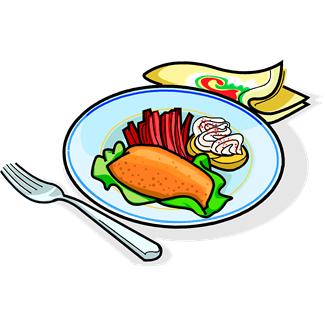 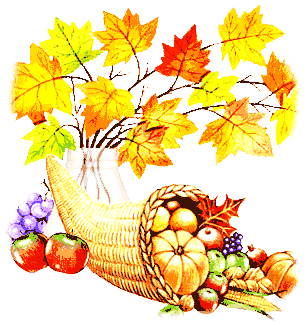 PONEDELJEK                                                         TOREKSREDA ČETRTEKPETEK                                                                                         DOBER TEK!                  ALERGENIMalica:ČRN KRUH, MASLO, MED/MARMELADA, KAKAV, JABOLKAGLUTEN, MLEKOKosilo:PREŽGANKA, PIŠČANČJI PAPRIKAŠ, ŠIROKI REZANCI, ZELENA SOLATA, SOKGLUTEN, JAJCAMalica:ČOKOLINO, MLEKOGLUTEN, MLEKOZdrava šola:BANANEKosilo:KOSTNA JUHA Z ZAKUHO, MUSAKA, PESA, SOKZELENA, GLUTEN, JAJCA, MLEKOMalica:BOMBETA S SEMENI, SUHA SALAMA, KISLA PAPRIKA, SADNI ČAJ, GROZDJEGLUTENKosilo:TELEČJA OBARA, AJDOVI ŽGANCI, VANILIJEV PUDING, VODAZELENA, GLUTEN, MLEKOMalica:ZRNAT KRUH, MESNO-ZELENJAVNI NAMAZ, ČAJ GOZDNI SADEŽIGLUTEN, MLEKOZdrava šola:HRUŠKEKosilo:KOSTNA JUHA Z ZAKUHO, GOLAŽ, ZDROBOVI CMOČKI, KITAJSKO ZELJE S FIŽOLOM, SOKZELENA, GLUTEN, JAJCA, MLEKOMalica:KRALJEVA ŠTRUČKA FIT, SMUTI, JABOLKAGLUTEN, MLEKOKosilo:ZELENJAVNA KREMNA JUHA S KRUHOVIMI KOCKAMI, CARSKI PRAŽENEC, KOMPOTGLUTEN, JAJCA, MLEKO